I use reusables, e.g. straws, cups 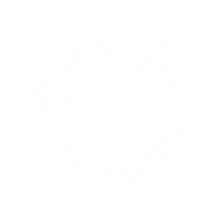 I know which bins to put the recycling into 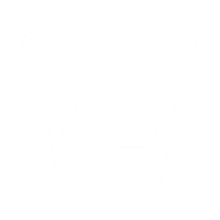 I want to be able to swim in the river or sea 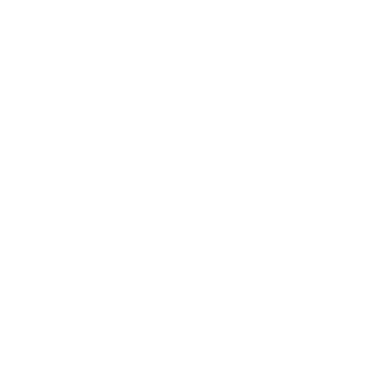 I know how to tell if it is safe to swim in the river 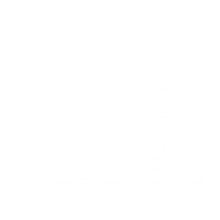 I want to be able to walk along the beach 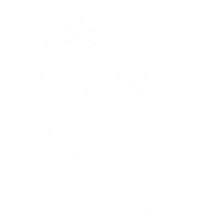 We collect rainwater at my house/school/marae I want to plant trees to make a habitat for wildlife  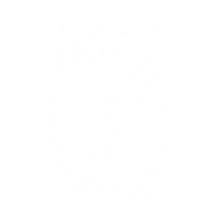 I want to see lots of fish and insects in our streams 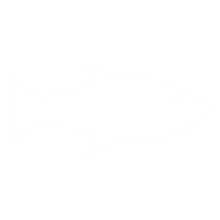 I want to be able to go fishing and collect shellfish 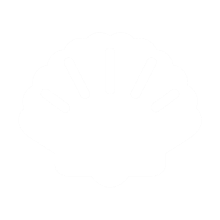 [Type here for a new question] 